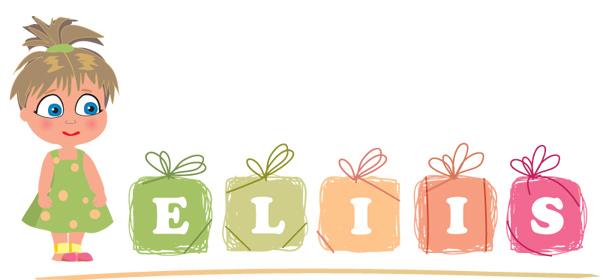 SUTIKIMASSutinku jungtis prie el. dienyno „ELIIS“ vaiko ugdymo bei bendravimo su darželio bendruomene tikslais ir tvirtinu, kad žemiau pateikti duomenys yra teisingi.Jūsų vardas, pavardė:El. pašto adresas:Telefono Nr.:Jūsų vaiko vardas, pavardė:Grupės pavadinimas:Data:                                                                Parašas: